Navigating the Pressures of Fatherhood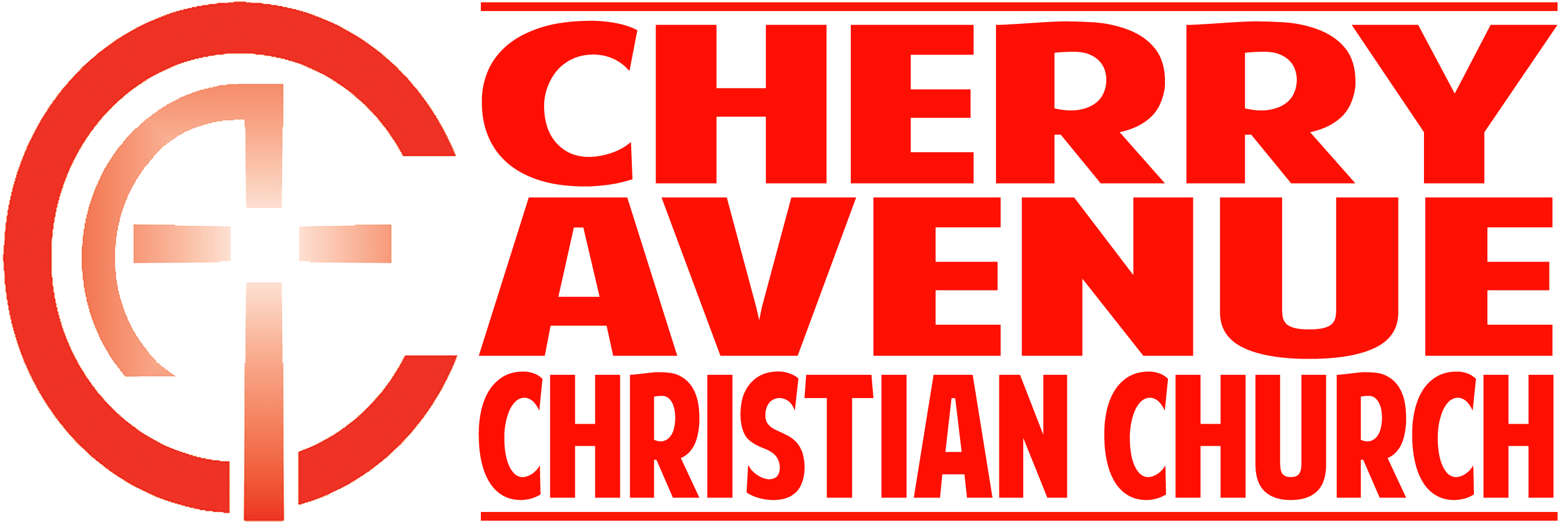 Genesis 25-33; Ephesians 6:4Some of the pressures Dads have to navigate:Our own ________________“A man’s wisdom gives him patience. It is to his glory to overlook an offense.”Proverbs 19:11 (NIV)______________ for our _______________"Jacob grew exceedingly prosperous and came to own large flocks, and maidservants and menservants, and camels and donkeys.” Genesis 30:43 (NIV)“I have heard that there is grain in Egypt. Go down there and buy some for us, so that we may live and not die.” Genesis 42:2 (NIV)Being a ___________  ____________Being a positive ____________ on our ______________“Fathers, do not provoke your children to anger, but bring them up in the discipline and instruction of the Lord.” Ephesians 6:4 (NASB)Two primary instructions God gives parents:________________ them.___________ them to ____________ God.